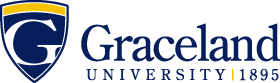 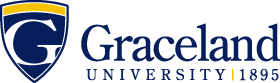   2019-2020Bachelor of Arts (B.A.) Degree – Sustainability Studies MajorDescription: The Sustainability Studies major examines the interrelated dimensions of the environment, society, and the economy through various disciplinary lenses. This degree program helps students develop skills of clear communication, hands-on collaboration, and intellectual creativity, which will be necessary to address urgent and emerging threats to global sustainability.Name:        ID:      Bachelor of Arts (B.A.) Degree – Sustainability Studies MajorDescription: The Sustainability Studies major examines the interrelated dimensions of the environment, society, and the economy through various disciplinary lenses. This degree program helps students develop skills of clear communication, hands-on collaboration, and intellectual creativity, which will be necessary to address urgent and emerging threats to global sustainability.Name:        ID:      Bachelor of Arts (B.A.) Degree – Sustainability Studies MajorDescription: The Sustainability Studies major examines the interrelated dimensions of the environment, society, and the economy through various disciplinary lenses. This degree program helps students develop skills of clear communication, hands-on collaboration, and intellectual creativity, which will be necessary to address urgent and emerging threats to global sustainability.Name:        ID:      Bachelor of Arts (B.A.) Degree – Sustainability Studies MajorDescription: The Sustainability Studies major examines the interrelated dimensions of the environment, society, and the economy through various disciplinary lenses. This degree program helps students develop skills of clear communication, hands-on collaboration, and intellectual creativity, which will be necessary to address urgent and emerging threats to global sustainability.Name:        ID:      Bachelor of Arts (B.A.) Degree – Sustainability Studies MajorDescription: The Sustainability Studies major examines the interrelated dimensions of the environment, society, and the economy through various disciplinary lenses. This degree program helps students develop skills of clear communication, hands-on collaboration, and intellectual creativity, which will be necessary to address urgent and emerging threats to global sustainability.Name:        ID:      Bachelor of Arts (B.A.) Degree – Sustainability Studies MajorDescription: The Sustainability Studies major examines the interrelated dimensions of the environment, society, and the economy through various disciplinary lenses. This degree program helps students develop skills of clear communication, hands-on collaboration, and intellectual creativity, which will be necessary to address urgent and emerging threats to global sustainability.Name:        ID:      Bachelor of Arts (B.A.) Degree – Sustainability Studies MajorDescription: The Sustainability Studies major examines the interrelated dimensions of the environment, society, and the economy through various disciplinary lenses. This degree program helps students develop skills of clear communication, hands-on collaboration, and intellectual creativity, which will be necessary to address urgent and emerging threats to global sustainability.Name:        ID:      Bachelor of Arts (B.A.) Degree – Sustainability Studies MajorDescription: The Sustainability Studies major examines the interrelated dimensions of the environment, society, and the economy through various disciplinary lenses. This degree program helps students develop skills of clear communication, hands-on collaboration, and intellectual creativity, which will be necessary to address urgent and emerging threats to global sustainability.Name:        ID:      Courses in BOLD are required by this major.Courses in regular type are to fulfill essential education requirements and DO NOT have to be taken the specific semester stated.  Four of these must be theme-based courses from your chosen Essential Education Curriculum theme.Pursuing the Sustainability theme?Students who complete the Sustainability Studies major will complete nearly all of the Essential Education Curriculum requirements for the Sustainability theme, except for a second required math class. Students must also be sure to take either ARTS3240 Eco-Art or MUSC1270 Music and the Environment as one of their Sustainability electives to fulfill LO5: Arts required to complete the theme.* denotes courses that fulfill the Essential Education Curriculum Sustainability theme.+denotes courses offered only every other year.ALSO REQUIRED FOR GRADUATION120 credit hours2.00 GPACompletion of all major & essential education requirementsBachelor of Arts (B.A.) Degree – Sustainability Studies MajorDescription: The Sustainability Studies major examines the interrelated dimensions of the environment, society, and the economy through various disciplinary lenses. This degree program helps students develop skills of clear communication, hands-on collaboration, and intellectual creativity, which will be necessary to address urgent and emerging threats to global sustainability.Name:        ID:      Bachelor of Arts (B.A.) Degree – Sustainability Studies MajorDescription: The Sustainability Studies major examines the interrelated dimensions of the environment, society, and the economy through various disciplinary lenses. This degree program helps students develop skills of clear communication, hands-on collaboration, and intellectual creativity, which will be necessary to address urgent and emerging threats to global sustainability.Name:        ID:      Bachelor of Arts (B.A.) Degree – Sustainability Studies MajorDescription: The Sustainability Studies major examines the interrelated dimensions of the environment, society, and the economy through various disciplinary lenses. This degree program helps students develop skills of clear communication, hands-on collaboration, and intellectual creativity, which will be necessary to address urgent and emerging threats to global sustainability.Name:        ID:      Bachelor of Arts (B.A.) Degree – Sustainability Studies MajorDescription: The Sustainability Studies major examines the interrelated dimensions of the environment, society, and the economy through various disciplinary lenses. This degree program helps students develop skills of clear communication, hands-on collaboration, and intellectual creativity, which will be necessary to address urgent and emerging threats to global sustainability.Name:        ID:      Bachelor of Arts (B.A.) Degree – Sustainability Studies MajorDescription: The Sustainability Studies major examines the interrelated dimensions of the environment, society, and the economy through various disciplinary lenses. This degree program helps students develop skills of clear communication, hands-on collaboration, and intellectual creativity, which will be necessary to address urgent and emerging threats to global sustainability.Name:        ID:      Bachelor of Arts (B.A.) Degree – Sustainability Studies MajorDescription: The Sustainability Studies major examines the interrelated dimensions of the environment, society, and the economy through various disciplinary lenses. This degree program helps students develop skills of clear communication, hands-on collaboration, and intellectual creativity, which will be necessary to address urgent and emerging threats to global sustainability.Name:        ID:      Bachelor of Arts (B.A.) Degree – Sustainability Studies MajorDescription: The Sustainability Studies major examines the interrelated dimensions of the environment, society, and the economy through various disciplinary lenses. This degree program helps students develop skills of clear communication, hands-on collaboration, and intellectual creativity, which will be necessary to address urgent and emerging threats to global sustainability.Name:        ID:      Bachelor of Arts (B.A.) Degree – Sustainability Studies MajorDescription: The Sustainability Studies major examines the interrelated dimensions of the environment, society, and the economy through various disciplinary lenses. This degree program helps students develop skills of clear communication, hands-on collaboration, and intellectual creativity, which will be necessary to address urgent and emerging threats to global sustainability.Name:        ID:      Courses in BOLD are required by this major.Courses in regular type are to fulfill essential education requirements and DO NOT have to be taken the specific semester stated.  Four of these must be theme-based courses from your chosen Essential Education Curriculum theme.Pursuing the Sustainability theme?Students who complete the Sustainability Studies major will complete nearly all of the Essential Education Curriculum requirements for the Sustainability theme, except for a second required math class. Students must also be sure to take either ARTS3240 Eco-Art or MUSC1270 Music and the Environment as one of their Sustainability electives to fulfill LO5: Arts required to complete the theme.* denotes courses that fulfill the Essential Education Curriculum Sustainability theme.+denotes courses offered only every other year.ALSO REQUIRED FOR GRADUATION120 credit hours2.00 GPACompletion of all major & essential education requirementsFall 2019EE Goal(GE Goal)Sem HoursDate MetSpring 2020EE Goal(GE Goal)Sem HoursDate MetCourses in BOLD are required by this major.Courses in regular type are to fulfill essential education requirements and DO NOT have to be taken the specific semester stated.  Four of these must be theme-based courses from your chosen Essential Education Curriculum theme.Pursuing the Sustainability theme?Students who complete the Sustainability Studies major will complete nearly all of the Essential Education Curriculum requirements for the Sustainability theme, except for a second required math class. Students must also be sure to take either ARTS3240 Eco-Art or MUSC1270 Music and the Environment as one of their Sustainability electives to fulfill LO5: Arts required to complete the theme.* denotes courses that fulfill the Essential Education Curriculum Sustainability theme.+denotes courses offered only every other year.ALSO REQUIRED FOR GRADUATION120 credit hours2.00 GPACompletion of all major & essential education requirementsBIOL1100* Introduction to Sustainability      LO6 (1A)3BIOL1260 Environmental BiologyLO6 (1A)3Courses in BOLD are required by this major.Courses in regular type are to fulfill essential education requirements and DO NOT have to be taken the specific semester stated.  Four of these must be theme-based courses from your chosen Essential Education Curriculum theme.Pursuing the Sustainability theme?Students who complete the Sustainability Studies major will complete nearly all of the Essential Education Curriculum requirements for the Sustainability theme, except for a second required math class. Students must also be sure to take either ARTS3240 Eco-Art or MUSC1270 Music and the Environment as one of their Sustainability electives to fulfill LO5: Arts required to complete the theme.* denotes courses that fulfill the Essential Education Curriculum Sustainability theme.+denotes courses offered only every other year.ALSO REQUIRED FOR GRADUATION120 credit hours2.00 GPACompletion of all major & essential education requirementsENGL1100 Discourse I ORHONR1010 Honors 101LO1 (1A)3Elective      3Courses in BOLD are required by this major.Courses in regular type are to fulfill essential education requirements and DO NOT have to be taken the specific semester stated.  Four of these must be theme-based courses from your chosen Essential Education Curriculum theme.Pursuing the Sustainability theme?Students who complete the Sustainability Studies major will complete nearly all of the Essential Education Curriculum requirements for the Sustainability theme, except for a second required math class. Students must also be sure to take either ARTS3240 Eco-Art or MUSC1270 Music and the Environment as one of their Sustainability electives to fulfill LO5: Arts required to complete the theme.* denotes courses that fulfill the Essential Education Curriculum Sustainability theme.+denotes courses offered only every other year.ALSO REQUIRED FOR GRADUATION120 credit hours2.00 GPACompletion of all major & essential education requirementsINTD1100 Critical Thinking in Arts & SciencesLO2 (2)3ECON1320* Principles of Microeconomics LO5 (1C)3Courses in BOLD are required by this major.Courses in regular type are to fulfill essential education requirements and DO NOT have to be taken the specific semester stated.  Four of these must be theme-based courses from your chosen Essential Education Curriculum theme.Pursuing the Sustainability theme?Students who complete the Sustainability Studies major will complete nearly all of the Essential Education Curriculum requirements for the Sustainability theme, except for a second required math class. Students must also be sure to take either ARTS3240 Eco-Art or MUSC1270 Music and the Environment as one of their Sustainability electives to fulfill LO5: Arts required to complete the theme.* denotes courses that fulfill the Essential Education Curriculum Sustainability theme.+denotes courses offered only every other year.ALSO REQUIRED FOR GRADUATION120 credit hours2.00 GPACompletion of all major & essential education requirementsEssential Education Course      3Essential Education Course      3Courses in BOLD are required by this major.Courses in regular type are to fulfill essential education requirements and DO NOT have to be taken the specific semester stated.  Four of these must be theme-based courses from your chosen Essential Education Curriculum theme.Pursuing the Sustainability theme?Students who complete the Sustainability Studies major will complete nearly all of the Essential Education Curriculum requirements for the Sustainability theme, except for a second required math class. Students must also be sure to take either ARTS3240 Eco-Art or MUSC1270 Music and the Environment as one of their Sustainability electives to fulfill LO5: Arts required to complete the theme.* denotes courses that fulfill the Essential Education Curriculum Sustainability theme.+denotes courses offered only every other year.ALSO REQUIRED FOR GRADUATION120 credit hours2.00 GPACompletion of all major & essential education requirementsMATH1380 Introduction to Statistics     LO6 (3A)3Elective      3Courses in BOLD are required by this major.Courses in regular type are to fulfill essential education requirements and DO NOT have to be taken the specific semester stated.  Four of these must be theme-based courses from your chosen Essential Education Curriculum theme.Pursuing the Sustainability theme?Students who complete the Sustainability Studies major will complete nearly all of the Essential Education Curriculum requirements for the Sustainability theme, except for a second required math class. Students must also be sure to take either ARTS3240 Eco-Art or MUSC1270 Music and the Environment as one of their Sustainability electives to fulfill LO5: Arts required to complete the theme.* denotes courses that fulfill the Essential Education Curriculum Sustainability theme.+denotes courses offered only every other year.ALSO REQUIRED FOR GRADUATION120 credit hours2.00 GPACompletion of all major & essential education requirementsTotal HoursTotal HoursCourses in BOLD are required by this major.Courses in regular type are to fulfill essential education requirements and DO NOT have to be taken the specific semester stated.  Four of these must be theme-based courses from your chosen Essential Education Curriculum theme.Pursuing the Sustainability theme?Students who complete the Sustainability Studies major will complete nearly all of the Essential Education Curriculum requirements for the Sustainability theme, except for a second required math class. Students must also be sure to take either ARTS3240 Eco-Art or MUSC1270 Music and the Environment as one of their Sustainability electives to fulfill LO5: Arts required to complete the theme.* denotes courses that fulfill the Essential Education Curriculum Sustainability theme.+denotes courses offered only every other year.ALSO REQUIRED FOR GRADUATION120 credit hours2.00 GPACompletion of all major & essential education requirementsNotes:       Schedule an appointment with your academic advisor each semester to discuss tutoring, course electives and degree completion.Notes:       Schedule an appointment with your academic advisor each semester to discuss tutoring, course electives and degree completion.Notes:       Schedule an appointment with your academic advisor each semester to discuss tutoring, course electives and degree completion.Notes:       Schedule an appointment with your academic advisor each semester to discuss tutoring, course electives and degree completion.Notes:       Schedule an appointment with your academic advisor each semester to discuss tutoring, course electives and degree completion.Notes:       Schedule an appointment with your academic advisor each semester to discuss tutoring, course electives and degree completion.Notes:       Schedule an appointment with your academic advisor each semester to discuss tutoring, course electives and degree completion.Notes:       Schedule an appointment with your academic advisor each semester to discuss tutoring, course electives and degree completion.Courses in BOLD are required by this major.Courses in regular type are to fulfill essential education requirements and DO NOT have to be taken the specific semester stated.  Four of these must be theme-based courses from your chosen Essential Education Curriculum theme.Pursuing the Sustainability theme?Students who complete the Sustainability Studies major will complete nearly all of the Essential Education Curriculum requirements for the Sustainability theme, except for a second required math class. Students must also be sure to take either ARTS3240 Eco-Art or MUSC1270 Music and the Environment as one of their Sustainability electives to fulfill LO5: Arts required to complete the theme.* denotes courses that fulfill the Essential Education Curriculum Sustainability theme.+denotes courses offered only every other year.ALSO REQUIRED FOR GRADUATION120 credit hours2.00 GPACompletion of all major & essential education requirementsFall 2020EE Goal(GE Goal)Sem HoursDate MetSpring 2021EE Goal(GE Goal)Sem HoursDate MetCourses in BOLD are required by this major.Courses in regular type are to fulfill essential education requirements and DO NOT have to be taken the specific semester stated.  Four of these must be theme-based courses from your chosen Essential Education Curriculum theme.Pursuing the Sustainability theme?Students who complete the Sustainability Studies major will complete nearly all of the Essential Education Curriculum requirements for the Sustainability theme, except for a second required math class. Students must also be sure to take either ARTS3240 Eco-Art or MUSC1270 Music and the Environment as one of their Sustainability electives to fulfill LO5: Arts required to complete the theme.* denotes courses that fulfill the Essential Education Curriculum Sustainability theme.+denotes courses offered only every other year.ALSO REQUIRED FOR GRADUATION120 credit hours2.00 GPACompletion of all major & essential education requirementsPHIL1200* Environmental EthicsLO3 (3E)3Elective      3Courses in BOLD are required by this major.Courses in regular type are to fulfill essential education requirements and DO NOT have to be taken the specific semester stated.  Four of these must be theme-based courses from your chosen Essential Education Curriculum theme.Pursuing the Sustainability theme?Students who complete the Sustainability Studies major will complete nearly all of the Essential Education Curriculum requirements for the Sustainability theme, except for a second required math class. Students must also be sure to take either ARTS3240 Eco-Art or MUSC1270 Music and the Environment as one of their Sustainability electives to fulfill LO5: Arts required to complete the theme.* denotes courses that fulfill the Essential Education Curriculum Sustainability theme.+denotes courses offered only every other year.ALSO REQUIRED FOR GRADUATION120 credit hours2.00 GPACompletion of all major & essential education requirementsENGL2100 Discourse II ORHONR2010 Honors 201LO1 (1B)3Elective      3Courses in BOLD are required by this major.Courses in regular type are to fulfill essential education requirements and DO NOT have to be taken the specific semester stated.  Four of these must be theme-based courses from your chosen Essential Education Curriculum theme.Pursuing the Sustainability theme?Students who complete the Sustainability Studies major will complete nearly all of the Essential Education Curriculum requirements for the Sustainability theme, except for a second required math class. Students must also be sure to take either ARTS3240 Eco-Art or MUSC1270 Music and the Environment as one of their Sustainability electives to fulfill LO5: Arts required to complete the theme.* denotes courses that fulfill the Essential Education Curriculum Sustainability theme.+denotes courses offered only every other year.ALSO REQUIRED FOR GRADUATION120 credit hours2.00 GPACompletion of all major & essential education requirementsElective      3SUST Elective₁      3Courses in BOLD are required by this major.Courses in regular type are to fulfill essential education requirements and DO NOT have to be taken the specific semester stated.  Four of these must be theme-based courses from your chosen Essential Education Curriculum theme.Pursuing the Sustainability theme?Students who complete the Sustainability Studies major will complete nearly all of the Essential Education Curriculum requirements for the Sustainability theme, except for a second required math class. Students must also be sure to take either ARTS3240 Eco-Art or MUSC1270 Music and the Environment as one of their Sustainability electives to fulfill LO5: Arts required to complete the theme.* denotes courses that fulfill the Essential Education Curriculum Sustainability theme.+denotes courses offered only every other year.ALSO REQUIRED FOR GRADUATION120 credit hours2.00 GPACompletion of all major & essential education requirementsEssential Education Course      3Essential Education Course      3Courses in BOLD are required by this major.Courses in regular type are to fulfill essential education requirements and DO NOT have to be taken the specific semester stated.  Four of these must be theme-based courses from your chosen Essential Education Curriculum theme.Pursuing the Sustainability theme?Students who complete the Sustainability Studies major will complete nearly all of the Essential Education Curriculum requirements for the Sustainability theme, except for a second required math class. Students must also be sure to take either ARTS3240 Eco-Art or MUSC1270 Music and the Environment as one of their Sustainability electives to fulfill LO5: Arts required to complete the theme.* denotes courses that fulfill the Essential Education Curriculum Sustainability theme.+denotes courses offered only every other year.ALSO REQUIRED FOR GRADUATION120 credit hours2.00 GPACompletion of all major & essential education requirementsEssential Education Course      3Essential Education Course      3Courses in BOLD are required by this major.Courses in regular type are to fulfill essential education requirements and DO NOT have to be taken the specific semester stated.  Four of these must be theme-based courses from your chosen Essential Education Curriculum theme.Pursuing the Sustainability theme?Students who complete the Sustainability Studies major will complete nearly all of the Essential Education Curriculum requirements for the Sustainability theme, except for a second required math class. Students must also be sure to take either ARTS3240 Eco-Art or MUSC1270 Music and the Environment as one of their Sustainability electives to fulfill LO5: Arts required to complete the theme.* denotes courses that fulfill the Essential Education Curriculum Sustainability theme.+denotes courses offered only every other year.ALSO REQUIRED FOR GRADUATION120 credit hours2.00 GPACompletion of all major & essential education requirementsTotal HoursTotal HoursCourses in BOLD are required by this major.Courses in regular type are to fulfill essential education requirements and DO NOT have to be taken the specific semester stated.  Four of these must be theme-based courses from your chosen Essential Education Curriculum theme.Pursuing the Sustainability theme?Students who complete the Sustainability Studies major will complete nearly all of the Essential Education Curriculum requirements for the Sustainability theme, except for a second required math class. Students must also be sure to take either ARTS3240 Eco-Art or MUSC1270 Music and the Environment as one of their Sustainability electives to fulfill LO5: Arts required to complete the theme.* denotes courses that fulfill the Essential Education Curriculum Sustainability theme.+denotes courses offered only every other year.ALSO REQUIRED FOR GRADUATION120 credit hours2.00 GPACompletion of all major & essential education requirementsNotes: Be sure to connect with your faculty advisor early on during the third year to discuss internship opportunities! Internships need to be approved in order to receive academic credit.     	Notes: Be sure to connect with your faculty advisor early on during the third year to discuss internship opportunities! Internships need to be approved in order to receive academic credit.     	Notes: Be sure to connect with your faculty advisor early on during the third year to discuss internship opportunities! Internships need to be approved in order to receive academic credit.     	Notes: Be sure to connect with your faculty advisor early on during the third year to discuss internship opportunities! Internships need to be approved in order to receive academic credit.     	Notes: Be sure to connect with your faculty advisor early on during the third year to discuss internship opportunities! Internships need to be approved in order to receive academic credit.     	Notes: Be sure to connect with your faculty advisor early on during the third year to discuss internship opportunities! Internships need to be approved in order to receive academic credit.     	Notes: Be sure to connect with your faculty advisor early on during the third year to discuss internship opportunities! Internships need to be approved in order to receive academic credit.     	Notes: Be sure to connect with your faculty advisor early on during the third year to discuss internship opportunities! Internships need to be approved in order to receive academic credit.     	Courses in BOLD are required by this major.Courses in regular type are to fulfill essential education requirements and DO NOT have to be taken the specific semester stated.  Four of these must be theme-based courses from your chosen Essential Education Curriculum theme.Pursuing the Sustainability theme?Students who complete the Sustainability Studies major will complete nearly all of the Essential Education Curriculum requirements for the Sustainability theme, except for a second required math class. Students must also be sure to take either ARTS3240 Eco-Art or MUSC1270 Music and the Environment as one of their Sustainability electives to fulfill LO5: Arts required to complete the theme.* denotes courses that fulfill the Essential Education Curriculum Sustainability theme.+denotes courses offered only every other year.ALSO REQUIRED FOR GRADUATION120 credit hours2.00 GPACompletion of all major & essential education requirementsFall 2021 (check your degree audit!)EE Goal(GE Goal)Sem HoursDate MetSpring 2022 (apply for graduation!)EE Goal(GE Goal)Sem HoursDate MetCourses in BOLD are required by this major.Courses in regular type are to fulfill essential education requirements and DO NOT have to be taken the specific semester stated.  Four of these must be theme-based courses from your chosen Essential Education Curriculum theme.Pursuing the Sustainability theme?Students who complete the Sustainability Studies major will complete nearly all of the Essential Education Curriculum requirements for the Sustainability theme, except for a second required math class. Students must also be sure to take either ARTS3240 Eco-Art or MUSC1270 Music and the Environment as one of their Sustainability electives to fulfill LO5: Arts required to complete the theme.* denotes courses that fulfill the Essential Education Curriculum Sustainability theme.+denotes courses offered only every other year.ALSO REQUIRED FOR GRADUATION120 credit hours2.00 GPACompletion of all major & essential education requirementsEssential Education Course      3SOCI3100+* Environment and Society (even spring)     LO4 (1C)3Courses in BOLD are required by this major.Courses in regular type are to fulfill essential education requirements and DO NOT have to be taken the specific semester stated.  Four of these must be theme-based courses from your chosen Essential Education Curriculum theme.Pursuing the Sustainability theme?Students who complete the Sustainability Studies major will complete nearly all of the Essential Education Curriculum requirements for the Sustainability theme, except for a second required math class. Students must also be sure to take either ARTS3240 Eco-Art or MUSC1270 Music and the Environment as one of their Sustainability electives to fulfill LO5: Arts required to complete the theme.* denotes courses that fulfill the Essential Education Curriculum Sustainability theme.+denotes courses offered only every other year.ALSO REQUIRED FOR GRADUATION120 credit hours2.00 GPACompletion of all major & essential education requirementsSUST3700 On-campus Internship₂      3CHEM1300 Introduction to Environmental Chemistry w/ labLO64Courses in BOLD are required by this major.Courses in regular type are to fulfill essential education requirements and DO NOT have to be taken the specific semester stated.  Four of these must be theme-based courses from your chosen Essential Education Curriculum theme.Pursuing the Sustainability theme?Students who complete the Sustainability Studies major will complete nearly all of the Essential Education Curriculum requirements for the Sustainability theme, except for a second required math class. Students must also be sure to take either ARTS3240 Eco-Art or MUSC1270 Music and the Environment as one of their Sustainability electives to fulfill LO5: Arts required to complete the theme.* denotes courses that fulfill the Essential Education Curriculum Sustainability theme.+denotes courses offered only every other year.ALSO REQUIRED FOR GRADUATION120 credit hours2.00 GPACompletion of all major & essential education requirementsSUST Elective₁      3Elective     3Courses in BOLD are required by this major.Courses in regular type are to fulfill essential education requirements and DO NOT have to be taken the specific semester stated.  Four of these must be theme-based courses from your chosen Essential Education Curriculum theme.Pursuing the Sustainability theme?Students who complete the Sustainability Studies major will complete nearly all of the Essential Education Curriculum requirements for the Sustainability theme, except for a second required math class. Students must also be sure to take either ARTS3240 Eco-Art or MUSC1270 Music and the Environment as one of their Sustainability electives to fulfill LO5: Arts required to complete the theme.* denotes courses that fulfill the Essential Education Curriculum Sustainability theme.+denotes courses offered only every other year.ALSO REQUIRED FOR GRADUATION120 credit hours2.00 GPACompletion of all major & essential education requirementsHIST1560+* United States Environmental History (odd fall) LO5 (1B)3Elective      3Courses in BOLD are required by this major.Courses in regular type are to fulfill essential education requirements and DO NOT have to be taken the specific semester stated.  Four of these must be theme-based courses from your chosen Essential Education Curriculum theme.Pursuing the Sustainability theme?Students who complete the Sustainability Studies major will complete nearly all of the Essential Education Curriculum requirements for the Sustainability theme, except for a second required math class. Students must also be sure to take either ARTS3240 Eco-Art or MUSC1270 Music and the Environment as one of their Sustainability electives to fulfill LO5: Arts required to complete the theme.* denotes courses that fulfill the Essential Education Curriculum Sustainability theme.+denotes courses offered only every other year.ALSO REQUIRED FOR GRADUATION120 credit hours2.00 GPACompletion of all major & essential education requirementsENGL3100 Discourse IIILO1 (1C)3Essential Education Course      3Courses in BOLD are required by this major.Courses in regular type are to fulfill essential education requirements and DO NOT have to be taken the specific semester stated.  Four of these must be theme-based courses from your chosen Essential Education Curriculum theme.Pursuing the Sustainability theme?Students who complete the Sustainability Studies major will complete nearly all of the Essential Education Curriculum requirements for the Sustainability theme, except for a second required math class. Students must also be sure to take either ARTS3240 Eco-Art or MUSC1270 Music and the Environment as one of their Sustainability electives to fulfill LO5: Arts required to complete the theme.* denotes courses that fulfill the Essential Education Curriculum Sustainability theme.+denotes courses offered only every other year.ALSO REQUIRED FOR GRADUATION120 credit hours2.00 GPACompletion of all major & essential education requirementsTotal HoursTotal HoursCourses in BOLD are required by this major.Courses in regular type are to fulfill essential education requirements and DO NOT have to be taken the specific semester stated.  Four of these must be theme-based courses from your chosen Essential Education Curriculum theme.Pursuing the Sustainability theme?Students who complete the Sustainability Studies major will complete nearly all of the Essential Education Curriculum requirements for the Sustainability theme, except for a second required math class. Students must also be sure to take either ARTS3240 Eco-Art or MUSC1270 Music and the Environment as one of their Sustainability electives to fulfill LO5: Arts required to complete the theme.* denotes courses that fulfill the Essential Education Curriculum Sustainability theme.+denotes courses offered only every other year.ALSO REQUIRED FOR GRADUATION120 credit hours2.00 GPACompletion of all major & essential education requirementsNotes:      Consider whom you would like to have serve as professional and academic references for future letters of recommendation.Notes:      Consider whom you would like to have serve as professional and academic references for future letters of recommendation.Notes:      Consider whom you would like to have serve as professional and academic references for future letters of recommendation.Notes:      Consider whom you would like to have serve as professional and academic references for future letters of recommendation.Notes:      Consider whom you would like to have serve as professional and academic references for future letters of recommendation.Notes:      Consider whom you would like to have serve as professional and academic references for future letters of recommendation.Notes:      Consider whom you would like to have serve as professional and academic references for future letters of recommendation.Notes:      Consider whom you would like to have serve as professional and academic references for future letters of recommendation.Courses in BOLD are required by this major.Courses in regular type are to fulfill essential education requirements and DO NOT have to be taken the specific semester stated.  Four of these must be theme-based courses from your chosen Essential Education Curriculum theme.Pursuing the Sustainability theme?Students who complete the Sustainability Studies major will complete nearly all of the Essential Education Curriculum requirements for the Sustainability theme, except for a second required math class. Students must also be sure to take either ARTS3240 Eco-Art or MUSC1270 Music and the Environment as one of their Sustainability electives to fulfill LO5: Arts required to complete the theme.* denotes courses that fulfill the Essential Education Curriculum Sustainability theme.+denotes courses offered only every other year.ALSO REQUIRED FOR GRADUATION120 credit hours2.00 GPACompletion of all major & essential education requirementsFall 2022 (apply for graduation!)EE Goal(GE Goal)Sem HoursDate MetSpring 2023EE Goal(GE Goal)Sem HoursDate MetCourses in BOLD are required by this major.Courses in regular type are to fulfill essential education requirements and DO NOT have to be taken the specific semester stated.  Four of these must be theme-based courses from your chosen Essential Education Curriculum theme.Pursuing the Sustainability theme?Students who complete the Sustainability Studies major will complete nearly all of the Essential Education Curriculum requirements for the Sustainability theme, except for a second required math class. Students must also be sure to take either ARTS3240 Eco-Art or MUSC1270 Music and the Environment as one of their Sustainability electives to fulfill LO5: Arts required to complete the theme.* denotes courses that fulfill the Essential Education Curriculum Sustainability theme.+denotes courses offered only every other year.ALSO REQUIRED FOR GRADUATION120 credit hours2.00 GPACompletion of all major & essential education requirementsENGL3260+* American Environmental Literature (even fall)LO5 (2B)3Essential Education Course      3Courses in BOLD are required by this major.Courses in regular type are to fulfill essential education requirements and DO NOT have to be taken the specific semester stated.  Four of these must be theme-based courses from your chosen Essential Education Curriculum theme.Pursuing the Sustainability theme?Students who complete the Sustainability Studies major will complete nearly all of the Essential Education Curriculum requirements for the Sustainability theme, except for a second required math class. Students must also be sure to take either ARTS3240 Eco-Art or MUSC1270 Music and the Environment as one of their Sustainability electives to fulfill LO5: Arts required to complete the theme.* denotes courses that fulfill the Essential Education Curriculum Sustainability theme.+denotes courses offered only every other year.ALSO REQUIRED FOR GRADUATION120 credit hours2.00 GPACompletion of all major & essential education requirementsSUST4300 Off-campus Service Learning/Internship3      3SUST4700 Capstone Senior Seminar2Courses in BOLD are required by this major.Courses in regular type are to fulfill essential education requirements and DO NOT have to be taken the specific semester stated.  Four of these must be theme-based courses from your chosen Essential Education Curriculum theme.Pursuing the Sustainability theme?Students who complete the Sustainability Studies major will complete nearly all of the Essential Education Curriculum requirements for the Sustainability theme, except for a second required math class. Students must also be sure to take either ARTS3240 Eco-Art or MUSC1270 Music and the Environment as one of their Sustainability electives to fulfill LO5: Arts required to complete the theme.* denotes courses that fulfill the Essential Education Curriculum Sustainability theme.+denotes courses offered only every other year.ALSO REQUIRED FOR GRADUATION120 credit hours2.00 GPACompletion of all major & essential education requirementsElective     3Elective     3Courses in BOLD are required by this major.Courses in regular type are to fulfill essential education requirements and DO NOT have to be taken the specific semester stated.  Four of these must be theme-based courses from your chosen Essential Education Curriculum theme.Pursuing the Sustainability theme?Students who complete the Sustainability Studies major will complete nearly all of the Essential Education Curriculum requirements for the Sustainability theme, except for a second required math class. Students must also be sure to take either ARTS3240 Eco-Art or MUSC1270 Music and the Environment as one of their Sustainability electives to fulfill LO5: Arts required to complete the theme.* denotes courses that fulfill the Essential Education Curriculum Sustainability theme.+denotes courses offered only every other year.ALSO REQUIRED FOR GRADUATION120 credit hours2.00 GPACompletion of all major & essential education requirementsElective     3Elective     3Courses in BOLD are required by this major.Courses in regular type are to fulfill essential education requirements and DO NOT have to be taken the specific semester stated.  Four of these must be theme-based courses from your chosen Essential Education Curriculum theme.Pursuing the Sustainability theme?Students who complete the Sustainability Studies major will complete nearly all of the Essential Education Curriculum requirements for the Sustainability theme, except for a second required math class. Students must also be sure to take either ARTS3240 Eco-Art or MUSC1270 Music and the Environment as one of their Sustainability electives to fulfill LO5: Arts required to complete the theme.* denotes courses that fulfill the Essential Education Curriculum Sustainability theme.+denotes courses offered only every other year.ALSO REQUIRED FOR GRADUATION120 credit hours2.00 GPACompletion of all major & essential education requirementsElective     3Elective     3Courses in BOLD are required by this major.Courses in regular type are to fulfill essential education requirements and DO NOT have to be taken the specific semester stated.  Four of these must be theme-based courses from your chosen Essential Education Curriculum theme.Pursuing the Sustainability theme?Students who complete the Sustainability Studies major will complete nearly all of the Essential Education Curriculum requirements for the Sustainability theme, except for a second required math class. Students must also be sure to take either ARTS3240 Eco-Art or MUSC1270 Music and the Environment as one of their Sustainability electives to fulfill LO5: Arts required to complete the theme.* denotes courses that fulfill the Essential Education Curriculum Sustainability theme.+denotes courses offered only every other year.ALSO REQUIRED FOR GRADUATION120 credit hours2.00 GPACompletion of all major & essential education requirementsTotal HoursTotal HoursCourses in BOLD are required by this major.Courses in regular type are to fulfill essential education requirements and DO NOT have to be taken the specific semester stated.  Four of these must be theme-based courses from your chosen Essential Education Curriculum theme.Pursuing the Sustainability theme?Students who complete the Sustainability Studies major will complete nearly all of the Essential Education Curriculum requirements for the Sustainability theme, except for a second required math class. Students must also be sure to take either ARTS3240 Eco-Art or MUSC1270 Music and the Environment as one of their Sustainability electives to fulfill LO5: Arts required to complete the theme.* denotes courses that fulfill the Essential Education Curriculum Sustainability theme.+denotes courses offered only every other year.ALSO REQUIRED FOR GRADUATION120 credit hours2.00 GPACompletion of all major & essential education requirementsNotes:      Research employers and create a job or graduate school search strategy at least 8 months before graduation.Notes:      Research employers and create a job or graduate school search strategy at least 8 months before graduation.Notes:      Research employers and create a job or graduate school search strategy at least 8 months before graduation.Notes:      Research employers and create a job or graduate school search strategy at least 8 months before graduation.Notes:      Research employers and create a job or graduate school search strategy at least 8 months before graduation.Notes:      Research employers and create a job or graduate school search strategy at least 8 months before graduation.Notes:      Research employers and create a job or graduate school search strategy at least 8 months before graduation.Notes:      Research employers and create a job or graduate school search strategy at least 8 months before graduation.Updated:6/13/2019₁ 6 sh of SUST electives are required. 3 sh must be upper division. SUST Electives will be chosen from the following list of courses: AGRI1200,  ARTS3240, BIOL3400/3401, BUAD3200, ECON1300, ECON3200, ENGL2420, ENGL2540, ENGL3570, MUSC1270, PSYC3360₂ 3 semester hour On-campus Internship required SUST 37003 Choose a 3 semester hour Off-campus Internship required SUST 4300Disclaimer:  These plans are to be used as guides only and are subject to changes in curriculum requirements. Refer to your Graceland Catalog for complete and accurate information. The student has the ultimate responsibility for scheduling and meeting the graduation requirements.₁ 6 sh of SUST electives are required. 3 sh must be upper division. SUST Electives will be chosen from the following list of courses: AGRI1200,  ARTS3240, BIOL3400/3401, BUAD3200, ECON1300, ECON3200, ENGL2420, ENGL2540, ENGL3570, MUSC1270, PSYC3360₂ 3 semester hour On-campus Internship required SUST 37003 Choose a 3 semester hour Off-campus Internship required SUST 4300Disclaimer:  These plans are to be used as guides only and are subject to changes in curriculum requirements. Refer to your Graceland Catalog for complete and accurate information. The student has the ultimate responsibility for scheduling and meeting the graduation requirements.₁ 6 sh of SUST electives are required. 3 sh must be upper division. SUST Electives will be chosen from the following list of courses: AGRI1200,  ARTS3240, BIOL3400/3401, BUAD3200, ECON1300, ECON3200, ENGL2420, ENGL2540, ENGL3570, MUSC1270, PSYC3360₂ 3 semester hour On-campus Internship required SUST 37003 Choose a 3 semester hour Off-campus Internship required SUST 4300Disclaimer:  These plans are to be used as guides only and are subject to changes in curriculum requirements. Refer to your Graceland Catalog for complete and accurate information. The student has the ultimate responsibility for scheduling and meeting the graduation requirements.₁ 6 sh of SUST electives are required. 3 sh must be upper division. SUST Electives will be chosen from the following list of courses: AGRI1200,  ARTS3240, BIOL3400/3401, BUAD3200, ECON1300, ECON3200, ENGL2420, ENGL2540, ENGL3570, MUSC1270, PSYC3360₂ 3 semester hour On-campus Internship required SUST 37003 Choose a 3 semester hour Off-campus Internship required SUST 4300Disclaimer:  These plans are to be used as guides only and are subject to changes in curriculum requirements. Refer to your Graceland Catalog for complete and accurate information. The student has the ultimate responsibility for scheduling and meeting the graduation requirements.₁ 6 sh of SUST electives are required. 3 sh must be upper division. SUST Electives will be chosen from the following list of courses: AGRI1200,  ARTS3240, BIOL3400/3401, BUAD3200, ECON1300, ECON3200, ENGL2420, ENGL2540, ENGL3570, MUSC1270, PSYC3360₂ 3 semester hour On-campus Internship required SUST 37003 Choose a 3 semester hour Off-campus Internship required SUST 4300Disclaimer:  These plans are to be used as guides only and are subject to changes in curriculum requirements. Refer to your Graceland Catalog for complete and accurate information. The student has the ultimate responsibility for scheduling and meeting the graduation requirements.₁ 6 sh of SUST electives are required. 3 sh must be upper division. SUST Electives will be chosen from the following list of courses: AGRI1200,  ARTS3240, BIOL3400/3401, BUAD3200, ECON1300, ECON3200, ENGL2420, ENGL2540, ENGL3570, MUSC1270, PSYC3360₂ 3 semester hour On-campus Internship required SUST 37003 Choose a 3 semester hour Off-campus Internship required SUST 4300Disclaimer:  These plans are to be used as guides only and are subject to changes in curriculum requirements. Refer to your Graceland Catalog for complete and accurate information. The student has the ultimate responsibility for scheduling and meeting the graduation requirements.₁ 6 sh of SUST electives are required. 3 sh must be upper division. SUST Electives will be chosen from the following list of courses: AGRI1200,  ARTS3240, BIOL3400/3401, BUAD3200, ECON1300, ECON3200, ENGL2420, ENGL2540, ENGL3570, MUSC1270, PSYC3360₂ 3 semester hour On-campus Internship required SUST 37003 Choose a 3 semester hour Off-campus Internship required SUST 4300Disclaimer:  These plans are to be used as guides only and are subject to changes in curriculum requirements. Refer to your Graceland Catalog for complete and accurate information. The student has the ultimate responsibility for scheduling and meeting the graduation requirements.₁ 6 sh of SUST electives are required. 3 sh must be upper division. SUST Electives will be chosen from the following list of courses: AGRI1200,  ARTS3240, BIOL3400/3401, BUAD3200, ECON1300, ECON3200, ENGL2420, ENGL2540, ENGL3570, MUSC1270, PSYC3360₂ 3 semester hour On-campus Internship required SUST 37003 Choose a 3 semester hour Off-campus Internship required SUST 4300Disclaimer:  These plans are to be used as guides only and are subject to changes in curriculum requirements. Refer to your Graceland Catalog for complete and accurate information. The student has the ultimate responsibility for scheduling and meeting the graduation requirements.